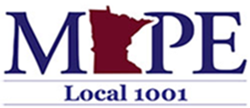 Thursday, December 21, 2023. 11:30 a.m. to 12:30 noonMeeting location: TEAMSbrief UPDATESPRESIDENT’S WELCOME – Kent BarnardSECRETARY’S REPORT https://mape.org/locals/1001– Mike SamuelsonTREASURER’S UPDATE – Shannon ThompsonHave about $25k in our local accountWill look into options for a donation at next month’s meetingMEMBERSHIP UPDATE – Jim DeLucaLocal 1001 Percentages, December 12, 2023December Membership stats: Members: 175, 62%; Non-Member: 107, 38%Membership down a little (from 64% to 62%)Keep talking with coworkers on the importance of union membershipHad several new staff join, so the amount of people we represent is upUNION NEWSUnionists Around the World Block Weapons Bound for Israel | Labor NotesInspired by Strike Wins, 1,000 Volkswagen Workers Sign Union Cards | Labor NotesStarbucks Ordered to Reopen 23 Stores It Closed to Kill Unionization Efforts (commondreams.org) Union Reaches Deals With 10 More Southern California HotelsLots of other large unions (public and private) coming up in the next yearLOTTERY MEET & CONFER – Need a representativeBOARD OF DIRECTORS’ UPDATE - Jackie BlagsvedtNo board meeting this monthJackie is part of the finance group, and focused on supporting Local budgets and increasing engagement Each local gets about $1.25 per person per paycheck for local organizing, and want to work with locals on how we can best organize at each local and build our powerDues update will be happening at start of January. Will be based on a percent of your hourly payMore information on dues update and how this will help build our union here: https://mape.org/dues  BUSINESS AGENT UPDATE – Dan EngelhartDan looked into history of duesNo change in past 11 years; during that period, Janus v Afscme meant MAPE lost non-member dues and about $2mMany outside forces looking to eliminate unions, privatize government, and eliminate pensionsNeed to stay on top of membership to keep our union strongSOLIDARITY STRETCH – Jackie BlagsvedtNEW BUSINESSQuick update on planner wage inequity/organizing-Mike SamuelsonMnDOT planners have been organizing around payWe found large pay disparities compared to other public agencies Future meetings: in-person, hybrid?OPEN DISCUSSION: Any ongoing workplace issues?Why I am a union memberJackie: was being bullied, and spoke with steward to connect with other colleagues about how they were doing; had a workload meet and confer and got resultsJim: was in the private sector for two decadesBen: seeing our rights taken away, and this union is a way to make our voice heard and create changeGalen: place a high value on fairness and equity, collective action is a powerful way to the consolidation of power that we see in our societyKent: saw a strike as a kid which got pay raises and health benefits; as a group we can raise our voices collectively to get what we need and deserveupcoming events: New business:Next meeting: Thursday, January 18, 2023. 11:30 a.m. to 12:30 pmMAPE’s 2023-25 contract: www.mape.org/sites/default/files/files/final_mape_23-25_agreement.pdf